Elementary SpanishHenry Barnard School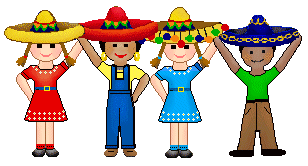 Week 28Grade: 3rd- 5th gradeTopic:  La letra R/ Restaurante (Food, likes and dislikes)Content:  Review of basic conversation, colors, numbers, likes and dislikes; learning about the letter “R”; learning to describe food. Objectives:To learn to pronounce the letter “R”To learn about Puerto Rico and other words/ cultural items that begin with the letter “R”To learn to describe foodTo express likes and dislikesStandards:1.11, 1.12, 1.13, 1.14, 1.15, 1.21, 1.22, 1.23, 1.24, 1.25, 1.32, 2.11, 2.12, 2.14, 2.15, 3.11, 3.13, 4.11, 4.12, 4.13, 5.13, 5.14, 5.15Materials:“El Restaurante” worksheetMenu“Te Gusta…?”play foodcrayonsSpanish alphabet chart “R” Power Point presentationIntroduction:Begin by doing the opening greeting/ song (“¡Hola niños!  ¿Cómo están?  Buenas tardes a ti- song”).  Review the questions “¿Cómo te llamas?” and “¿Cómo estás?”  Review vocabulary.  Learn about the letter “R” with Power Point.Development:Use play food to teach food vocabulary words.  Describe the color and number of foods.  Review the phrases “Me gusta” and “No me gusta.”  Use menu to show how food words can be combined (“Sandwich de ensalada de pollo”- Chicken salad sandwich).   Have students begin to make their own menus.Interactive Notebook:Make food preferneces mini-book. “ ¿Te gusta…?”Vocabulary:Desayuno, pan tostado, fruta, cereal, huevos, almuerzo, sandwich, hamburguesa, sopa, cena, vegetales, carne, bebida, agua, café, papa, ensalada, queso, pan, leche, pollo, jugoActivities:DiscussionDrawing food preferencesAssessment:Identifying food correctlyHomework:Look at website and listen to “R” Power Point, play “Restaurante” game.    Finish making menus.